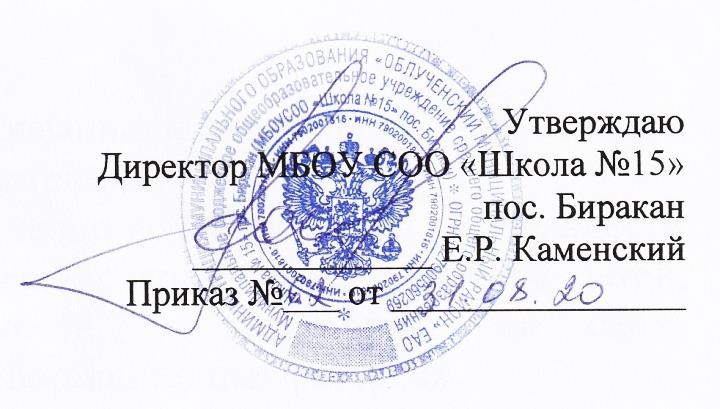 Правила поведения обучающихся Центра образования цифрового и гуманитарного профилей «Точка роста»Общие положения Настоящие правила поведения обучающихся (далее – Правила) центра образования цифрового и гуманитарного профилей «Точка роста» муниципального бюджетного общеобразовательного учреждения среднего общего образования «Школа № 15» пос. Биракан муниципального района «Облученский муниципальный район» Еврейской автономной области (далее – Центр, Школа) разработаны в соответствии с Федеральным законом от 24.07.1998 г. № 124-ФЗ «Об основных гарантиях прав ребенка в Российской Федерации», Федеральным законом от 29.12.2012г. № 273-ФЗ «Об образовании в Российской Федерации», федеральным законом от 24.06.1999г. № 120-ФЗ «Об основах системы профилактики безнадзорности и правонарушений несовершеннолетних», приказом Минобрнауки РФ от 15.03.2013г. № 185 «Об утверждении Порядка применения к обучающимся и снятия с обучающихся мер дисциплинарного взыскания» (с изменениями и дополнениями, Уставом Школы, Положением «О центре образования цифрового и гуманитарного профилей «Точка роста» МБОУ СОО «Школа № 15» пос. Биракан». Правила разработаны с целью реализации положений нормативных актов Российской Федерации, эффективной организации образовательного процесса, соблюдения прав и свобод участников образовательных отношений, развития личностных качеств обучающихся. Правила устанавливают требования к поведению обучающихся во время образовательного процесса, во время нахождения на территории Школы и/или во время мероприятий с участием обучающихся Школы, а также основания и порядок представления обучающихся Школы к поощрению и привлечения к дисциплинарной ответственности. Поведение обучающихся Школы регламентируется нормативными правовыми актами РФ, Уставом Школы, локальными нормативными актами Школы, нормами морали и нравственности, нормами делового этикета. Дисциплина в Школе поддерживается на основе уважения человеческого достоинтва обучающихся, педагогических и иных работников Школы. Применение мер физического и/или психического насилия по отношению к обучающимся не допускается.Правила распространяются на всех обучающихся Школы.Правила размещаются в открытом доступе на информационных стендах Школы о официальном сайте Школы в сети «Интернет».Права обучающихсяОбучающиеся имеют право на:получение впервые бесплатного начального общего, основного общего, среднего общего образования в соответствии с федеральными государственными образовательными стандартами;ознакомление со свидетельством о государственной регистрацией, Уставом, лицензией на осуществление образовательной деятельности, свидетельствомо государственной аккредитации, учебной документацией, другими документами, регламентирующими организацию и осуществление образовательной деятельности в Школе;актом Школы;выражение мнения о выборе формы образования и обучения, выбор образовательной организации и формы образования после достижения восемнадцати лет;выбор факультативных и элективных курсов из перечня, предлагаемого Школой;получение дополнительных (в том числе платных) образовательных услуг (при их наличии);развитие своих творческих способностей и интересов, включая участие в конкурсах, олимпиадах, выставках, смотрах, физкультурных и спортивных мероприятиях, в т. ч. в официальных спортивных соревнованиях, и других массовых мероприятиях;участие в научно-исследовательской, научно-технической, экспериментальной и инновационной деятельности, осуществляемой Школой под руководством педагогов;условия для обучения с учетом особенностей психофизического развития и состояния здоровья; качественную организацию образовательного процесса; получение знаний, приобретение навыков и умений, соответствующих современному уровню развития науки, техники, технологий и культуры;объективную оценку своих знаний и умений;свободное посещение мероприятий, не предусмотренных учебным планом;уважение своего человеческого достоинства, защиту от всех форм физического и психического насилия и оскорбления личности, охрану и укрепление здоровья;свободу совести, информации, свободное выражение собственных взглядов и убеждений;защиту от информации, пропаганды и агитации, наносящих вред здоровью, нравственному и духовному развитию;поощрение за успехи в учебной, физкультурной, спортивной, общественной, научной, научно- технической, творческой, экспериментальной и инновационной деятельности;бесплатное пользование библиотечно-информационными ресурсами, Интернет- ресурсами, учебной и спортивной базой Школы;получение социально-педагогической и психологической помощи, бесплатной психолого-медико-педагогической коррекции;каникулы в соответствии с законодательством об образовании и календарным учебным графиком; профессиональную ориентацию;участие в управлении Школой в порядке, установленном Уставом Школы;обжалование актов Школы в установленном законодательством РФ порядке; обращение в комиссию по урегулированию споров между участниками образовательных отношений Школы;создание общественных объединений в порядке, установленном законодательством РФ.проведение во внеучебное время собраний, митингов по вопросу защиты своих прав при выполнении условий проведения указанных собраний и митингов (собрания и митинги не могут проводиться в нарушение установленных законодательством Российской Федерации требований соблюдения общественного порядка и не должны препятствовать образовательному и воспитательному процессу);перевод в другую образовательную организацию, реализующую образовательную программу соответствующего уровня, при согласии этой образовательной организации.3.Обязанности обучающихся 3.1. Обучающиеся обязаны:соблюдать нормативные правовые акты РФ и Еврейской автономной области, правовые акты органов местного самоуправления;выполнять требования Устава, настоящих Правил, иных локальных нормативных актов по вопросам организации и осуществления образовательной деятельности, решения коллегиальных органов управления Школы;добросовестно осваивать образовательную программу, выполнять индивидуальный учебный план, в том числе посещать предусмотренные учебным планом или индивидуальным учебным планом учебные занятия, осуществлять самостоятельную подготовку к занятиям, выполнять задания, данные педагогическими работниками в рамках образовательной программы;заботиться о сохранении и укреплении своего здоровья, стремиться к нравственному, духовному и физическому развитию и самосовершенствованию;уважать честь и достоинство других обучающихся и работников Школы, не создавать препятствий для получения образования другими обучающимися;соблюдать требования делового этикета, принятого в Школе;следить за своим внешним видом, выполнять требования к внешнему виду, установленные локальным нормативным актом Школы;соблюдать инструкции по охране труда, правила пожарной безопасности, правила безопасности на отдельных уроках, иные нормы, обеспечивающие безопасность образовательного процесса в Школе;выполнять законные требования и распоряжения администрации, педагогов и сотрудников Школы; бережно относиться к имуществу Школы.3.2. Иные права и обязанности обучающихся, помимо предусмотренных в настоящем Положении, определяются в соответствии с законодательством Российской Федерации и Самарской области, локальными нормативными актами Школы, не противоречащими законодательству и Уставу Школы.4.	Правила посещения Центра обучающимися4.1. Приходить в Центр следует за 10-15 минут до начала учебных занятий в соответствии с расписанием занятий. Опоздание на занятия без уважительной причины недопустимо. В случае опоздания на занятие, обучающийся проходит в класс таким образом, чтобы не мешать образовательному процессу других обучающихся.Перед началом занятий обучающиеся оставляют верхнюю одежду и сменную обувь в гардеробе. В гардеробе, в т. ч. в верхней одежде, не рекомендуется оставлять деньги, документы, ценные вещи.4.2. Все учебные занятия проводятся по расписанию и являются обязательными для посещения всеми обучающимися. Обучающийся, не явившийся на занятие или опоздавший на него, объясняет классному руководителю причину этого факта.В случае пропуска занятий (обязательных мероприятий) обучающийся должен предъявить классному руководителю справку от врача или записку от родителей (законных представителей) о причине отсутствия на занятиях.4.3. Если занятия были пропущены без уважительной причины и родители не знали об этом, администрация Школы предпринимает организационные и психолого-педагогические меры по профилактике пропусков занятий.4.4.	Обучающимся запрещается:приносить, передавать или использовать в помещениях Центра и на прилегающей территории оружие, энергетические, алкогольные, спиртосодержащиенапитки и пиво, табачныеизделия, психотропные и наркотические вещества в различном виде, взрывчатые, огнеопасные, химические, токсичные вещества, которые могут привести к взрыву, возгораниям, отравлениям, иные предметы и вещества, обращение которых не допускается или ограничено в РФ, а также вещества, способные причинить вред здоровью участников образовательного процесса;применять физическую силу для выяснения отношений, запугивания и вымогательства денег и другого имущества;использовать ненормативную лексику (сквернословить); оскорблять других обучающихся, работников Центра;играть в азартные игры;демонстрировать принадлежность к политическим партиям, религиозным течениям, неформальным объединениям, субкультурам, фанатским клубам;осуществлять пропаганду политических, экстремистских, ксенофобных, религиозных идей, а также идей, наносящих вред духовному или физическому здоровью человека;портить имущество Центра или использовать его не по назначению, совершать действия, нарушающие чистоту и порядок;перемещать из помещения в помещение без разрешения администрации или материально-ответственных лиц мебель, оборудование и другие материальные ценности;осуществлять кино-, фото- и видеосъемку в здании и на территории Центра без разрешения администрации;4.5.	Запрещается самовольно покидать занятия во время образовательного процесса.4.6. Послеокончания занятийобучающиеся организованно выходятизпомещенийЦентра, соблюдая порядок, не толкаясь, не разговаривая громко и не мешая занятиям других обучающихся.4.7. Во внеурочное время (перемены, до и после уроков) обучающиеся имеют право обращаться к учителям и руководителям Центра по любому вопросу.4.8. Все вопросы внутреннего распорядка в течение рабочего дня разрешают дежурный администратор и дежурные учителя5. Правила поведения обучающихся во время занятий5.1. Обучающиеся занимают своиместав кабинете по указаниюклассного руководителя илиучителя по предмету, который компетентен учитывать при размещении детей их физические и психологические особенности.5.2. Перед началом занятия обучающиеся должны подготовить свое рабочее место и все необходимое для работы в Центре.5.3. Запрещается во время занятий пользоваться мобильными телефонами и другими техническими устройствами. Следует отключить и убрать все технические устройства (плееры, наушники, гаджеты и пр.), перевести мобильный телефон в бесшумный режим и убрать его со стола.В отдельных случаях использование мобильных телефонов может быть допущено в целях использования в образовательном процессе только с разрешения учителя.5.4. После звонка учитель объявляет об окончании урока, обучающиеся вправе встать, навести чистоту и порядок на своем рабочем месте и покинуть Центр.6.	Правила поведения обучающихся во время перемены (перерыва)6.1. Время, отведенное на перемену (перерыв), предназначается для отдыха и подготовки к следующему уроку по расписанию занятию.6.2. Во время перемен (перерывов) обучающиеся переходят в учебные кабинеты (классы) по расписанию, а оставшееся время проводят в рекреациях (коридорах). Допускаются занятия настольными видами спорта в специально отведенных для этого местах.6.3.	Во время перемен (перерывов) обучающимся запрещается:шуметь, мешать отдыхать другим, бегать по коридорам, лестницам, вблизи оконных и лестничных проемов и в других местах, не предназначенных для активного движения;толкать друг друга, драться, тянуть друг друга за одежду и ранцы (портфели), перебрасываться различными предметами, наносить вред имуществу Школы, оставлять мусор вне мусорных корзин;употреблять непристойные выражения, использовать непристойные жесты.7. Правила поведения обучающихся во время внеурочных мероприятий7.1.	Перед проведением внеурочных мероприятий обучающиеся проходят инструктаж по технике безопасности.7.2.	Обучающиеся не должны самостоятельно покидать внеурочное мероприятие. Покинуть мероприятие обучающиеся могут только с разрешения учителя, классного руководителя.8.	Способы обеспечения дисциплины и порядка8.1. Дисциплина и порядок поддерживаются в Центре посредством самоконтроля со стороны всех участников образовательных отношений, самоорганизации обучающихся и работников, применением поощрительных мер и мер дисциплинарного взыскания.8.2. В целях поддержания порядка, обеспечения прав обучающихся и работников, профилактики и раннего выявления дисциплинарных проступков в Центре организуются ежедневные дежурства обучающихся и педагогических работников.8.3. Дежурство обучающихся является способом самоорганизации учебного коллектива, формой воспитательной работы.8.4. При обнаружении дисциплинарного проступка дежурным запрещается самостоятельно принимать какие-либо меры к нарушителям, кроме устного замечания, выраженного в корректной форме. В указанном случае дежурный обучающийся должен поставить в известность о дисциплинарном проступке дежурного учителя и/или дежурного администратора.9. Защита прав, свобод, гарантий и законных интересов обучающихся9.1. В целях защиты своих прав, свобод, гарантий и законных интересов обучающиеся и/или их законные представители самостоятельно или через своих выборных представителей вправе:направлять в органы управления Школы обращения о нарушении и/или ущемлении ее работниками прав, свобод, законных интересов и социальных гарантий обучающихся;обращаться в комиссию по урегулированию споров между участниками образовательных отношений Школы;использовать иные, не запрещенные законодательством способы защиты своих прав и законных интересов.10. Заключительные положения10.1. Настоящие Правила распространяются на территорию Центра и Школы на все мероприятия,проводимые Центром на своей территории и вне его.10.2. Настоящие Правила вывешиваются в Центре на видном месте для всеобщего ознакомления. 10.3. Контроль за выполнением настоящих Правил осуществляют педагоги, сотрудники Центра.